Занятие по развитию речи в младшей группе «День Победы»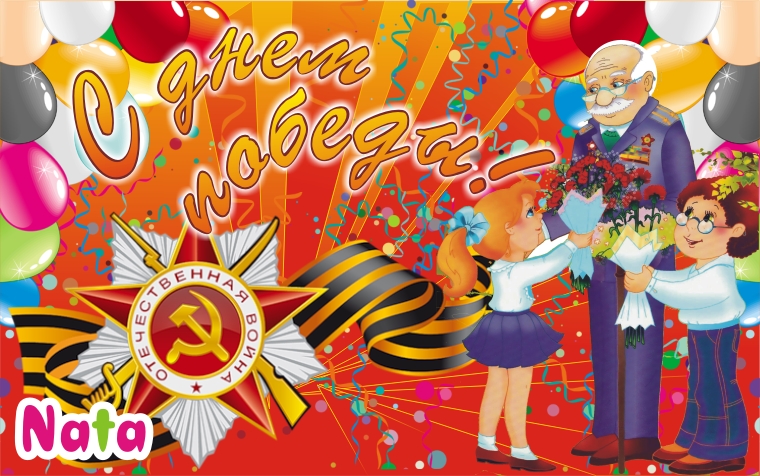 	Ребята, наша страна скоро будет праздновать праздник День Победы.9 мая - День Победы — самый великий и серьёзный праздник как для России, так и для многих других стран мира.Он посвящен не только российским солдатам и офицерам, но и всем жителям нашей Родины.     	Послушайте стихотворение Андрея Усачева, посвященное этому празднику.
«День Победы» (А. Усачёв)
Что такое День Победы?
Это утренний парад: 
Едут танки и ракеты,
Марширует строй солдат.
Что такое День Победы?
Это праздничный салют.
Фейерверк взлетает в небо,
Рассыпаясь там и тут.
Что такое День Победы?
Это песни за столом,
Это речи и беседы.
Это дедушкин альбом.
Это фрукты и конфеты,
Это запахи весны…
Что такое День Победы – 
Это значит нет войны.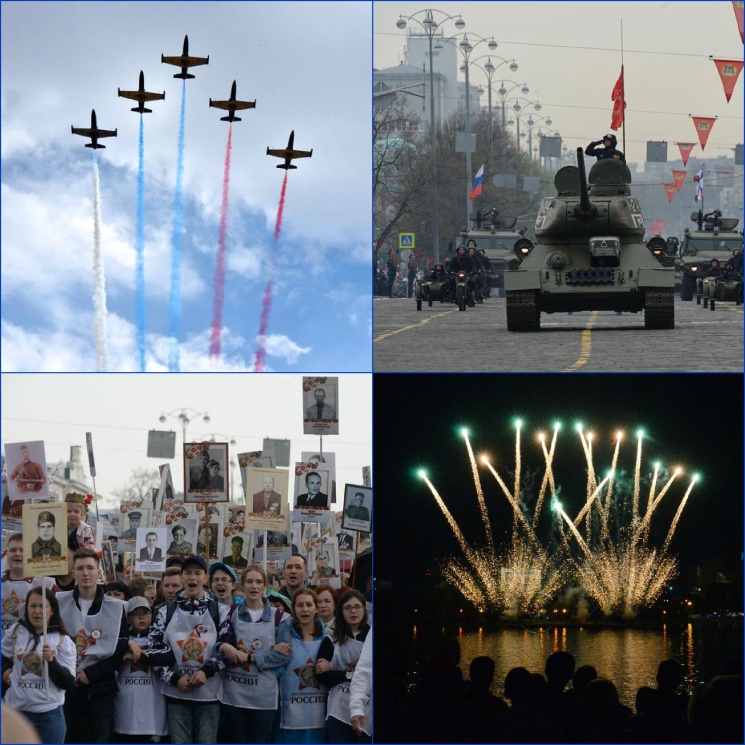 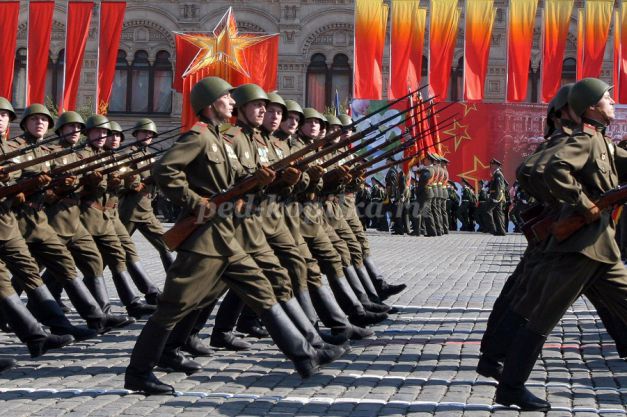 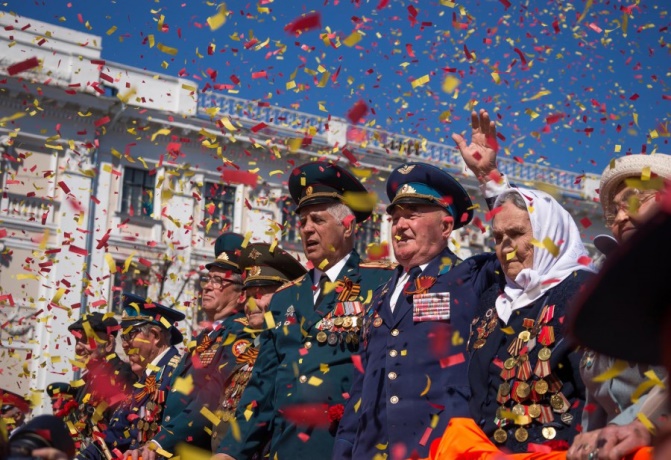 Что же такое День Победы? ( дети отвечают : это утренний парад, это праздничный салют, это песни за столом, это запах весны….)      А самое главное, ребята, это нет войны. Мирное небо над головой.      Давайте еще раз прослушаем стихотворение и попробуем повторить его вместе. (еще раз читаем стихотворение, а дети повторяют.)      А сейчас немного отдохнем.ФизкультминуткаМайский праздник – День Победы (Дети встают, маршируют на месте)Отмечает вся странаНадевают наши деды (Наклоны с имитацией одевания орденов.)Боевые ордена.Их с утра зовет дорога (Дети идут друг за другом, маршируют)На торжественный парад,И задумчиво с порога (Останавливаются, подносят руку к лицу, глядят вдаль)Вслед им бабушки глядят.      Ребята, о каком празднике мы сегодня говорили? Какое стихотворение читали? (ответы детей)